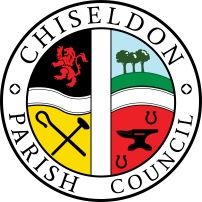 Contact  details:Clerk – 01793 740744 clerk@chiseldon-pc.gov.ukYou are summoned to the Environment, General Purpose and Amenities Committee meeting.Monday 15th April 2024 at 7.30pm at the Old Chapel, Butts Road, Chiseldon.AGENDA  Next meeting: Monday 20th May 2024 at 7.30pm Old Chapel, Butts Road, Chiseldon. Signed		   : C Wilkinson (Clerk).  Date:09.04.2024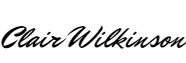 Legislat	ion allowing the Parish Council to act:Legislation to allow the council to act: Item 6. Noticeboards. LGA 1972 S137Item 12.  Allotment fencing LGA 1892 s.8 (1)(i) Item 15. Youth Sessions. LGA 1972 s.145Residents requiring the additional information as listed in this agenda should contact the Clerk on the details above to ask for a copy.  The information will be displayed on our website where possible.Chiseldon Parish Council under law, has a duty to conserve biodiversity under the Natural Environment and Rural Communities Act 2006 and consider the impact of their decisions under the Crime and Disorder Act 1998 Section 17.Councillors will review their decisions when required, with these acts in mind, and they will be minuted accordingly.For more details see our “Biodiversity Duty” and Crime and Disorder” policies which are on our website www.chiseldon-pc.gov.uk.                               1.Attendances and apologies for absence to be received and approval voted on. (To note that Cllr Whitehead has received a dispensation for April, May and June 2024 to temporarily not sit on this committee due to personal circumstances)2.Public recess3.4.Approval of minutes of meeting 18th March 2024Action Points5.6.7. 8.9.10.11.12.13.14.15.Parishing progress: No itemsParish appearance and safety: 
Residents request for further noticeboards around the Parish to stop notices being placed on lampposts etc.  See additional information.Building & amenity priorities:             Tennis  clubTennis Club representative to update Committee             Football club  Football Club representative to update CommitteePavilion –  No itemsRec hall, ground & car park. No itemsChapel and graveyard:  No itemsCommunity priorities:  Allotments: Allotment fencing and gate.To review possible costs to improve/replace fencing, and approve quotes being sought. See additional information.Vulnerable people and Youth items– to Approve costs for the rest of the year Youth sessions. BEST or Headstart Skillz  See additional information.Castle View Play area – No items  Items for inclusion on next agenda  (Cannot be discussed or voted on at this meeting)